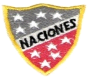 Escuela Particular Las Naciones Nº1973        Avenida Las Naciones 800 MaipúRBD : 25808-3 Fono: 7712401Escuelalasnaciones1973@hotmail.com GUIA UNIDAD 1GUÍA DE HISTORIA Y GEOGRAFIA  7°BÁSICONombre: ____________________________________Fecha: _______________La Revolución Neolítica Se conoce como Revolución Neolítica el proceso de cambios caracterizado por el paso de una vida nómade a una vida sedentaria y de una economía de subsistencia basada en la recolección, la caza y la pesca a una economía productora. Este proceso se inicia hace unos 10.000 años, tras el retroceso de los hielos de la última glaciación, lo que permitió el surgimiento de la agricultura y la domesticación de animales, procesos de larga duración que trajeron consigo la sedentarización, la diversificación de las actividades productivas, la acumulación de bienes y el desarrollo del comercio, todo lo cual revolucionó la forma en que los seres humanos se relacionaron entre ellos y con el espacio geográfico. Observa el mapa. Luego responde. Principales centros de desarrollo primario de la agricultura 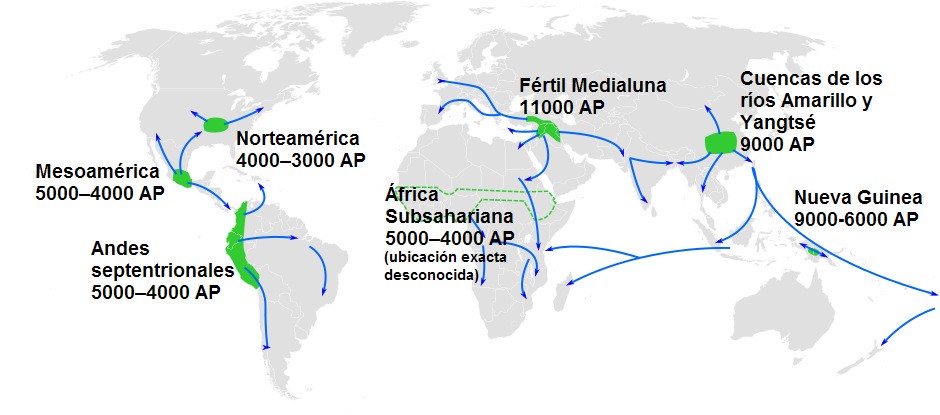 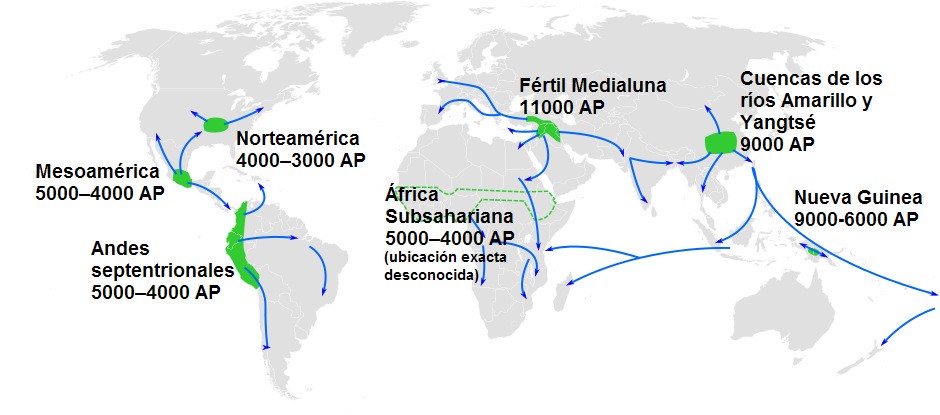 1.- ¿Qué significa la abreviación AP? ________________________________________________________________________________________________________________________________________________________ ____________________________________________________________________________2.- Ordena cronológicamente los lugares del mundo en que se inicia el desarrollo de la agricultura. ______________________________________________________________________ ______________________________________________________________________ ______________________________________________________________________ ______________________________________________________________________ ______________________________________________________________________ ______________________________________________________________________ 3.- ¿A qué factores atribuyes ese orden cronológico? Explica. ________________________________________________________________________________________________________________________________________________________________________________________________________________________________________________________________________________________________________________ 4.- ¿Qué características geográficas tienen en común estos lugares? ________________________________________________________________________________________________________________________________________________________________________________________________________________________________________________________________________________________________________________2. Observa la siguiente infografía. Luego, responde. Actividades desarrolladas en las comunidades del Neolítico 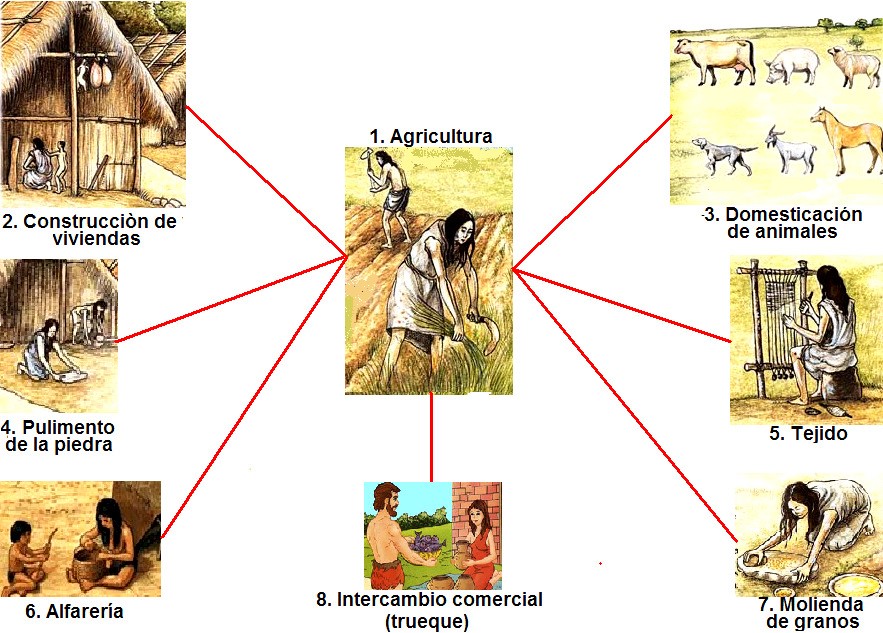 1.- ¿Qué relación se puede establecer entre la agricultura y la construcción de viviendas? ¿Qué importancia tuvo esa relación? ________________________________________________________________________________________________________________________________________________________________________________________________________________________________________________________________________________________________________________2.- ¿Qué relaciones es posible establecer entre el desarrollo de la agricultura y la domesticación de animales? ¿De qué maneras se colaboraron mutuamente ambas actividades? ________________________________________________________________________________________________________________________________________________________________________________________________________________________________________________________________________________________________________________3.- ¿En qué forma se relaciona la confección de tejidos con la domesticación de plantas y animales? ¿Qué importancia tuvo esta actividad para los seres humanos? ____________________________________________________________________________________________________________________________________________________________________________________________________________________________________4.- ¿De qué manera puede relacionarse el pulimento de la piedra con las nuevas actividades desarrolladas por lo seres humanos durante el Neolítico? Aplica como ejemplo la molienda de granos.  ________________________________________________________________________________________________________________________________________________________________________________________________________________________________________________________________________________________________________________5.-¿En qué forma las nuevas actividades y formas de organización surgidas durante el Neolítico potenciaron el intercambio comercial? Explica. ____________________________________________________________________________________________________________________________________________________________________________________________________________________________________________________________________________________________________________________________________________________________________________________________ 6.- ¿Por qué es posible afirmar que el descubrimiento y desarrollo de la agricultura impulsaron un proceso revolucionario durante el Neolítico? Fundamenta.  ________________________________________________________________________________________________________________________________________________________________________________________________________________________________________________________________________________________________________________Objetivo de la clase:¿Qué aprendí en la clase de hoy?: